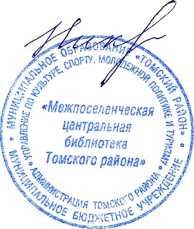 СЛЕПАКОВУ ИЛЬЕ